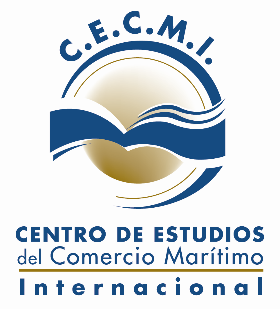 CURSO DE LAYTIME – DEMORAS EN UN VOYAGE CHARTERAgosto 2021Rogamos enviar este formulario con datos completos ainfo@cnav.org.arFORMULARIO DE INSCRIPCIONFORMULARIO DE INSCRIPCIONFORMULARIO DE INSCRIPCIONAPELLIDO Y NOMBRESEMPRESACUIT D.N.I. TELEFONO PARTICULARTELEFONO LABORALE – MAIL FACTURAR A :INDICAR CON  (X)EMPRESA                   PARTICULAREMPRESA                   PARTICULARDías de cursada:  Miércoles 4, 11, 18 y 25 de Agosto de 2021Horario: 17:00 a 20:00 horas.Lugar:  Modo Virtual por Zoom. Se enviará link del curso una vez confirmado la su inscripción. En caso de no socios, se enviará el link, una vez confirmado el pago del curso.Valor del Curso: Socios Centro de Navegación $ 5.600 Público General  $ 8.600.Días de cursada:  Miércoles 4, 11, 18 y 25 de Agosto de 2021Horario: 17:00 a 20:00 horas.Lugar:  Modo Virtual por Zoom. Se enviará link del curso una vez confirmado la su inscripción. En caso de no socios, se enviará el link, una vez confirmado el pago del curso.Valor del Curso: Socios Centro de Navegación $ 5.600 Público General  $ 8.600.Días de cursada:  Miércoles 4, 11, 18 y 25 de Agosto de 2021Horario: 17:00 a 20:00 horas.Lugar:  Modo Virtual por Zoom. Se enviará link del curso una vez confirmado la su inscripción. En caso de no socios, se enviará el link, una vez confirmado el pago del curso.Valor del Curso: Socios Centro de Navegación $ 5.600 Público General  $ 8.600.